           Қарағанды облысы білім басқармасының«№3  Психологиялық–педагогикалық түзету кабинеті»  КММКГУ «Кабинет психолого-педагогической коррекции №3» управления образования Карагандинской области«НАУРЫЗ МЕРЕКЕСІ. КӨРІСУ КҮНІ»Наурыз мейрамына арналған сабақ жоспары                               Дефектолог Жумабекова С.А.                               ҚАРАҒАНДЫ 2021ж                                         КММ  №3 ППТКСабақтың технологиялық картасыДефектолог:  Жумабекова С.АӨткізілетін күндері Баланың аты-жөні: Өткізу формасы: жекешеТақырыбы:Наурыз мерекесі .Көрісу  күні Сабақ түрі:  дефектологиялықСабақтың мақсаты:Амал мерекесі, көрісу  туралы түсінік беру арқылы Қазақ халқының салт – дәстүрін көрсету және оны құрметтей білуге тәрбиелеу.Сабақтың барысы:Міндеті;Міндеті;Міндеті;БілімділікТүзетушілік           ТәрбиелікБалаға Наурыз мерекесі, сәлемдесу  күні туралы мәлімет бере отырып күнделікті өмірде қолдана алуға үйрету.Есте сақтау, зейін  қабілеттерін, танымдық әрекетін дамыту және түзетуСабаққа деген қызығушылығын арттыру. Әлеуметтік ортаға бейімдеу.Көрнекіліктер:Саусақтың ұсақ моторикасын дамытуға арналған жаттығулар қысқыштар, «Наурыз мерекесі құтты болсын» баннері, «Амандасу түрлері» , «Көктем» түрлі-түсті суреттер, гүлді ағаш, түрлі түсті бояулар, «Қонақ күту» ойынына арналған атрибуттар, ұлттық киім түрлері№Сабақтың құрылымдық компонентіПелагогтың іс- әрекетіБалалардың іс-әрекеті1Сабақтың басталуын ұйымдастыруСәлеметсің бе, Көңіл-күйің қалай?Сабаққа кіммен келдің?Бала саусақ қимылдарымен, мимикамен жауап береді2Негізгі бөлімСаусақ гимнастикасы.Қысқыштарды орналастыру.Су-Джок добы. Тыныс алу жаттығулары Шарларды үрлеп орнынан ұшыруГүлді ағаштың жапырақтарын үрлеп қозғалтуЭмоциялық дайындықМынау менің жүрегімБәрін осы басқарғанМынау менің оң қолым, Мынау менің сол қолымБарлық  істі атқарғанБүгін бізде ерекше сабақ Тақырып  «Наурыз мейрамы» 14 наурыз – Көрісу (Амал) күні. Бұл күні жұрт бір-бірін ұлыстың алғашқы күнімен құттықтап, төс қағыстырып сәлемдесіп, көрісу рәсімін жасайды. Бір-бірімен араздасқан адамдар өзара кешірім сұрайтын, арасы алыстаған ағайын жақындасатын күн. Қуаныш, көңілді көңіл күй, ән ұғымдарын сурет бойынша түсіндіру1 сурет- адамдардың көңіл күйі қандай? Смайлик таңда , 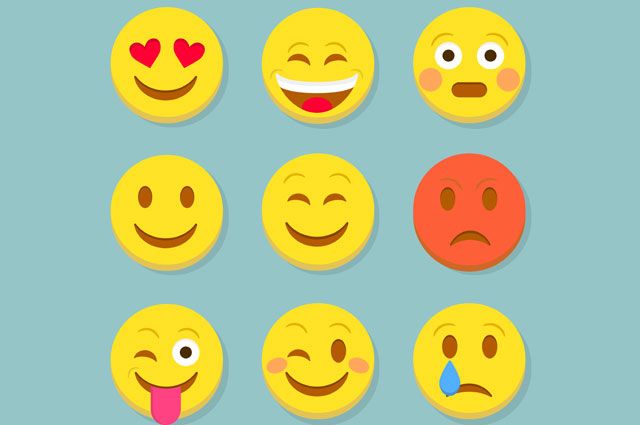 2 сурет: Билеп турған қыз баланы тап. Киімінде қандай түстер бар? Тактадан тауып көрсет.Қимылын көрсете аласың ба?Домбыраны тап. Домбырада ойнағанда қандай қимыл жасаймыз? Жоғары-төмен, оңға-солға3 сурет Кімдерді көріп тұрсың? А-та, ә-же, А-на, ә-ке , Буындап атау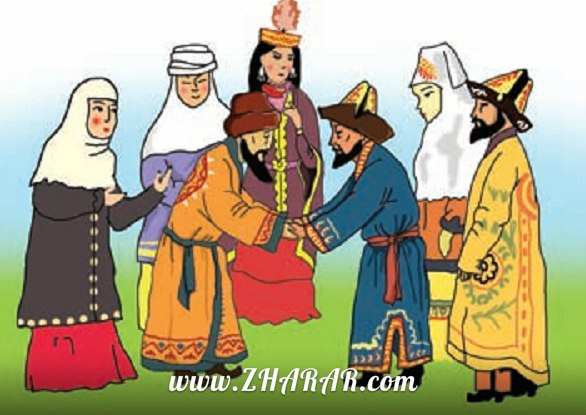 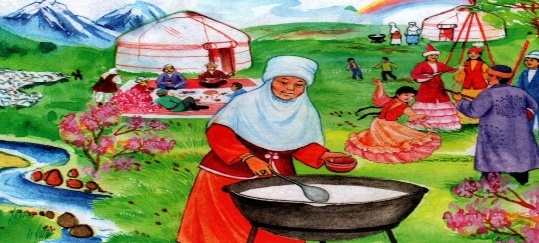 Сергіту сәті «Қаражорға»би Медина, қазір біз қонақ күтуге дайындаламыз. Дастархан жаямыз Қонақпен амандасу түрлерімен таныстыру.Сәлемдесу түрлерін суреттен көрсету, қимыл әрекетпен қайталауАссалаумағалейкум, сәлеметсіз бе,амансыз ба , салемЕсік қағылып қонақ кіреді (баланың анасы)Қол алысып және құшақтасып амандасуКелген қонаққа сый сияпат көрсетемізТостақанға қымыз құю, қонаққа ұсынуӘр мерекеге міндетті түрде сыйлық дайындймыз. Кигіз үйдің суретін бояуСергіту сәті
Орнымызда тұрамыз,Қолымызды түсіріп,Үлкен болып шығамыз.Мойнымызды бұрамыз.Алақанды соғамыз.. Қолымызды көтеріп,Басты төмен саламыз,Саусақты ашып-жұмамыз.Жаттығу жасап осылай,Бір демалып аламызҚонаққа сыйлығыңды тапсыр, қоштасамызСау болыңыз! Баланың назарын сабақтың басталуына аударып жаттығуларды дұрыс орындауына көңіл бөлуПедагогтың көрсетуімен қайталайдыҰнамаған суретті жауып қоядыТүстерді ажыратып, салыстырадыБи қимылын , домбыра ойнау қимылын өз бетімен немесе педагог көмегімен қайталайдыБуындап қайталайдыҮстелге оюлы дастархан жаяды, тостақан, қымыз ыдыс қоядыҚол алысып,құшақтасып сәлемдесуді қайталайдыСуреттермен жұмыс кезінде баланың ерекшкліктеріне көңіл бөлуКимылдарды  педагогтың  көрсетуімен орындайды3Сабақтың  қорытындысы- Бүгін сен сабақта өте жақсы жұмыс жасадың.  Сен мені мұқият тыңдап, барлық тапсырмаларды жақсы орындадың. (мұғалімсабақты  қорытындылайды. 